«Весенние деньки»Вот и пришла весна. Это самое долгожданное время года. Природа весной – это особый мир, который поражает своей необыкновенностью. За короткие три весенних месяца природа успевает пережить огромные изменения. Ни одна другая пора года не может похвастать такими явлениями, которые происходят весной. Сначала она просыпается от зимнего сна и поначалу выглядит немного сонной, неуверенной. Однако с каждым днем весна начинает вступать в свои права и набирать силу. Дни становятся длиннее, солнце ярче светит и пригревает землю. Лед на реке тает, и появляются первые весенние ручейки. Птицы возвращаются из тёплых стран. Показывается первая зелёная травка. И дети, и взрослые очень рады приходу весны.Вот и воспитанники группы «Журавлята», решили создать на своем участке «Весеннее семейство». Ребята очень старались. Всем хотелось внести свой вклад в создание коллективной работы.Воспитатели: Мещерякова М.А., Кийкова В.Ц.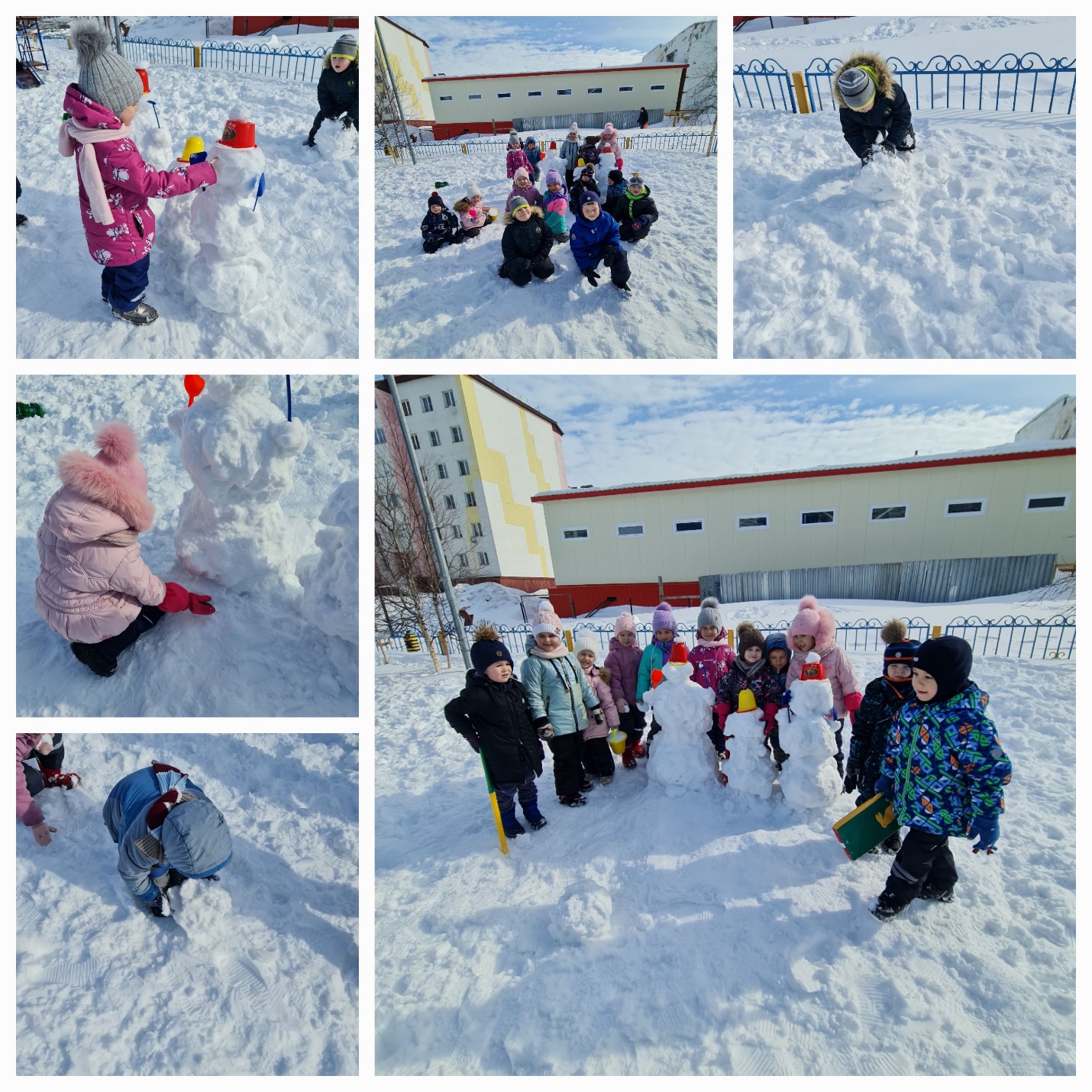 